      Curriculum Vitae Full name: Nguyen Thi Thanh Hai Email: haintt@ntu.edu.vnDepartment of BiologyFaculty of Institute of Biotechnology and EnvironmentNha Trang University02 Nguyen Dinh Chieu St., Nha Trang City, VietnamEDUCATION 	Master at Nha Trang Fisheries UniversityRESEARCH INTERESTSFood MicrobiologyRESEARCH EXPERIENCE	Food microbiology:Pathogenic microorganisms in foodMicroorganisms in food fermentationTEACHING RESPONSIBILITY  Undergraduate:Food microbiology  Graduate:PUBLICATIONS and PRESENTATIONS Journals:Nguyễn Thị Thanh Hải, Nguyễn Minh Trí. Situation of Listeria monocytogenes infection on lettuce in Nha Trang. Journal of Science and Technology of Fisheries, No.01/2012. ISSN:1859-2252.Nguyễn Thị Thương, Nguyễn Thị Thanh Hải, Nguyễn Minh Trí. Selection of lactic acid bacteria fermentation of juice bean in production soya curd. Journal of Science and Technology of Fisheries, No 1-2013. ISSN:1859-2252.“Comparison of antibacterial activity of chitosan nanoparticles and chitosan nanoparticles loaded with various metal ions.” Inter-Regional J. Organisation & Regulation of Physicological-biochemical Processes, Voronezh State University, Russia, V.19, pp. 75-85. 2017.Nguyen Minh Tri, Nguyen Hong Ngoc Thuy, Nguyen Thi Thanh Hai. 2016. Proper incubation conditions and the ability to hydrolyze starch and proteins in cassava pulp of Bacillus subtilis C7. Journal of Fisheries Science and Technology, No 2-2016, T101-106. ISSN:1859-2252.Nguyen Thi Thanh Hai, Do T. Anh Hoa. 2017. Isolation, selection of yeast from local fruits and trial of fermentation of mango juice. Journal of Fisheries Science and Technology No. 3-2017. Presentations: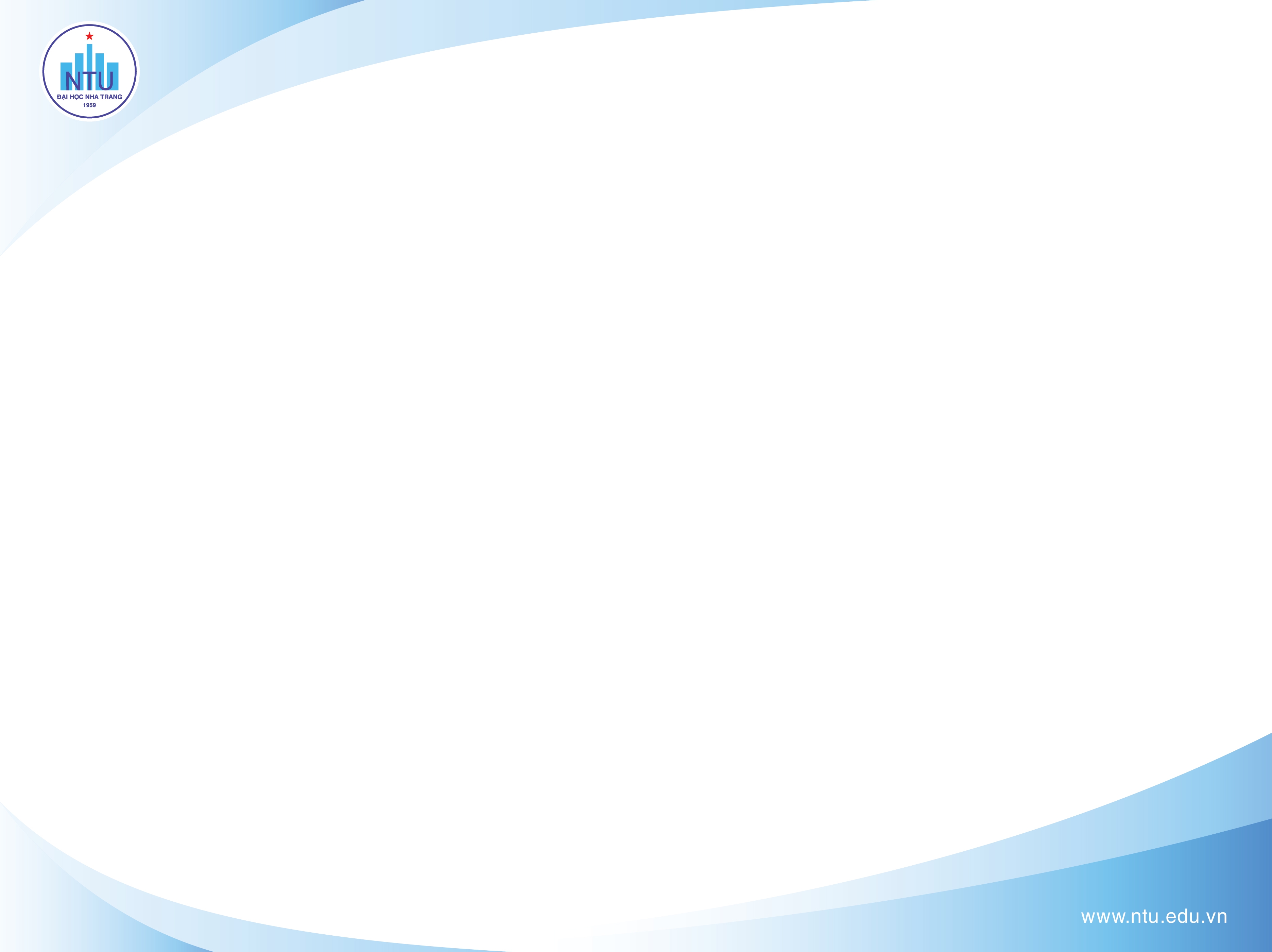 